ProiectDECIZIE nr. _____din _____ decembrie 2016 Cu privire la programarea concediilor de odihnă pentru conducătorii instituțiilor din subordinea Consiliului raional Ștefan Vodă pentru anul 2017În conformitate cu prevederile art. 116 alin. (1), (2) şi (5) din Codul Muncii al                         Republicii Moldova nr. 154-XV din 28 martie 2003, cu modificările şi completările ulterioare             şi art. 43 alin. (1) din Legea nr. 158-XVI din 04.07.2008 cu privire la funcţia publică şi statutul funcţionarului public, cu modificările şi completările ulterioare;în baza art. 43 alin. (2) şi art. 46 din Legea nr. 436-XVI din 28 decembrie 2006 privind administraţia publică locală, Consiliul raional Ştefan Vodă DECIDE:1. Se aprobă programul concediilor de odihnă pentru anul de activitate 2017, preşedintelui, vicepreşedinţilor, secretarului şi conducătorilor subdiviziunilor Consiliului raional Ștefan Vodă, conform anexei.2. Se deleagă, dlui Nicolae Molozea, preşedinte al raionului să acorde persoanelor vizate în pct.1 al prezentei decizii concediile de odihnă anuale conform programului stabilit, cu unele excepţii conform necesităţilor de serviciu.3. Controlul asupra executării prezentei decizii se atribuie dlui Nicolae Molozea, preşedinte al raionului.4. Prezenta decizie se aduce la cunoştinţă:Oficiului teritorial Căuşeni al Cancelariei de Stat;Aparatului preşedintelui raionului;Conducătorilor subdiviziunilor Consiliului raional;Persoanelor nominalizate;Prin publicare pe pagina web și Monitorul Oficial al Consiliului raional Ștefan Vodă.Preşedintele şedinţei                                                                       Contrasemnează: Secretarul Consiliului raional                                                          Ion Ţurcan            Anexăla decizia Consiliului raional Ştefan odănr.___ din ____ decembrie 2016PROGRAMUL concediilor de odihnă a preşedintelui , vicepreşedinţilor, secretarului şi conducătorilor subdiviziunilor Consiliului raional Ștefan Vodă pentru anul 2017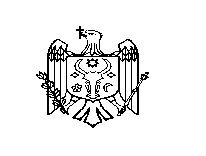 REPUBLICA MOLDOVACONSILIUL RAIONAL ŞTEFAN VODĂNume, prenumeFuncțiaLunaNicolae Molozeapreşedinte al raionuluiaugust-septembrieVasile Ghermanvicepreşedinte al raionuluimaiAlexandru Pavlicencovicepreşedinte al raionuluiiulieIon Ţurcansecretar al Consiliului raionaliulie-augustIna Calimanşef al direcţiei finanţeiunieşef al direcţiei construcţii, gospodărie comunală şi drumurinoiembrieValentina Uţaşef al direcţiei cultură, tineret, sport şi turismiulieRaisa Burdujaşef al direcţiei generale educațienoiembrieViorica Nastasiuşef al direcţiei asistenţă socială şi protecţia familieiiulieVasile Rufaşef al direcţiei agricultură şi alimentaţieseptembrieAdelina Barbăneagră şef al direcţiei economie şi atragerea investiţiiloraugustIurie Deriughinșef al serviciului relaţii funciare şi cadastruoctombrieVasile Plămădealădirector al IMSP Spitalul raional Ştefan VodăaugustMariana Haretșef al IMSP Centrul de sănătate Ştefan Vodă”iulie-augustIon Babeișef al IMSP Centru de sănătate CrocmaziunieIon Ţîbîrnacșef al IMSP Centru de sănătate TalmazaoctombrieIvana Sîrbușef al IMSP Centru de sănătate Antoneştiiulie-augustMatrona Arşerișef al IMSP Centru de sănătate OlăneştiseptembrieIrina Caramandirector al ÎM Centrul stomatologic Ștefan VodăaugustValentina Gornostalimanager al Instituției Publice “Prier”augustTatiana Cuclencomanager al IP Incubatorul de afaceri Ștefan Vodăseptembrie